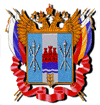    РОССИЙСКАЯ ФЕДЕРАЦИЯРОСТОВСКАЯ ОБЛАСТЬ РЕМОНТНЕНСКИЙ РАЙОНМУНИЦИПАЛЬНОЕ ОБРАЗОВАНИЕ«ПЕРВОМАЙСКОЕ СЕЛЬСКОЕ ПОСЕЛЕНИЕ»АДМИНИСТРАЦИЯ ПЕРВОМАЙСКОГО СЕЛЬСКОГО ПОСЕЛЕНИЯ ПОСТАНОВЛЕНИЕ27.08.2014                                               №  52                       с. Первомайское     Об утверждении порядка размещения на официальном сайте администрации Первомайского сельского поселения сведений о расходах муниципальных служащих администрации  Первомайского сельского поселения и членов их семей по каждой сделке и предоставления этих сведений средствам массовой информацииВ соответствии с Федеральным законом от 25.12.2008 г. №273-ФЗ «О противодействии коррупции», Федеральным законом от 03.12.2012г. № 230-ФЗ «О контроле за соответствием  расходов лиц, замещающих государственные должности, и иных лиц их доходам», Федеральным законом от 03.12.2012г. № 231-ФЗ «О внесении изменений в отдельные законодательные акты Российской Федерации в связи с принятием Федерального закона «О контроле за соответствием  расходов лиц, замещающих государственные должности, и иных лиц их доходам», Федеральным законом от 02.03.2007г. № 25-ФЗ «О муниципальной службе в Российской Федерации»,ПОСТАНОВЛЯЮ:Утвердить порядок размещения на официальном сайте администрации Первомайского сельского поселения сведений о расходах муниципальных служащих администрации Первомайского сельского поселения и членов их семей по каждой сделке по приобретению земельных участков, других объектов недвижимости, транспортных средств, ценных бумаг, акций (долей участия, паев в уставных (складочных) капиталах организаций), если сумма сделки превышает общий доход муниципального служащего и его супруги (супруга) за три последних года, предшествующих совершению сделки, и об источниках получения средств, за счет которых совершена сделка и предоставления этих сведений средствам массовой информации согласно приложению.Контроль за выполнением настоящего постановления оставляю за собой.Глава Первомайскогосельского    поселения                                                              В.Ф. ШептухинПостановление вносит: Специалист 1 категории по общим вопросамПриложениек постановлению                                                                                                                                 администрацииПервомайского сельскогопоселенияот 27.08.2014 № 52ПОРЯДОКразмещения  на официальном сайте администрации Первомайского сельского поселения сведений  о расходах муниципальных служащих администрации Первомайского сельского поселения и членов их семей по каждой сделке по приобретению земельных участков,  других объектов недвижимости, транспортных средств, ценных бумаг, акций (долей участия, паев в уставных (складочных) капиталах организаций), если сумма сделки превышает общий доход муниципального служащего и его супруги (супруга) за три последних года, предшествующих совершению сделки, и об источниках получения средств, за счет которых совершена сделка и предоставления этих сведений средствам массовой информации1. Настоящий Порядок размещения на официальном сайте администрации Первомайского сельского поселения сведений о расходах муниципальных служащих администрации  Первомайского сельского поселения и членов их семей по каждой сделке по приобретению земельных участков, других объектов недвижимости, транспортных средств, ценных бумаг, акций (долей участия, паев в уставных (складочных) капиталах организаций), если сумма сделки превышает общий доход муниципального служащего и его супруги (супруга) за три последних года, предшествующих совершению сделки, и об источниках получения средств, за счет которых совершена сделка и предоставления этих сведений средствам массовой информации (далее – порядок) разработан в соответствии с Федеральным законом от 25.12.2008 г. №273-ФЗ «О противодействии коррупции», Федеральным законом от 03.12.2012г. № 230-ФЗ «О контроле за соответствием  расходов лиц, замещающих государственные должности, и иных лиц их доходам», Федеральным законом от 03.12.2012г. № 231-ФЗ «О внесении изменений в отдельные законодательные акты Российской Федерации в связи с принятием Федерального закона «О контроле за соответствием  расходов лиц, замещающих государственные должности, и иных лиц их доходам», Федеральным законом от 02.03.2007г. № 25-ФЗ «О муниципальной службе в Российской Федерации» и устанавливает порядок обязанности специалиста 1 категории по общим вопросам по размещению сведений о расходах, о расходах муниципальных служащих администрации  Первомайского сельского поселения и членов их семей по каждой сделке и предоставления этих сведений средствам массовой информации (далее - сведения), включенных в перечень муниципальной  должности на постоянной основе и должностей муниципальной службы администрации Первомайского сельского поселения, при замещении которых лица, замещающие муниципальную должность на постоянной основе и муниципальные служащие обязаны предоставлять сведения о своих расходах, а так же о расходах своих супруга (супруги) и несовершеннолетних детей на официальном сайте администрации Первомайского сельского поселения, а также по предоставлению этих сведений средствам массовой информации для опубликования.2. Сведения размещаются на официальном сайте в течение четырнадцати рабочих дней со дня истечения срока, установленного для их подачи.3. На официальном сайте размещаются следующие сведения:1) каждая сделка по приобретению земельных участков, других объектов недвижимости, транспортных средств, ценных бумаг, акций (долей участия, паев в уставных (складочных) капиталах организаций), если сумма сделки превышает общий доход муниципального служащего и его супруги (супруга) за три последних года, предшествующих совершению сделки,2) источники получения средств, за счет которых совершена сделка.4. В размещаемых на официальном сайте сведениях о расходах, сведениях запрещается указывать:1) иные сведения (кроме указанных в пункте 3 настоящего Порядка) о расходах муниципального служащего, его супруги (супруга) и несовершеннолетних детей,2) персональные данные супруги (супруга), детей и иных членов семьи муниципального служащего,3) данные, позволяющие определить место жительства, почтовый адрес, телефон и иные индивидуальные средства коммуникации муниципального служащего, его супруги (супруга), детей и иных членов семьи,4) данные, позволяющие определить местонахождение объектов недвижимого имущества, принадлежащих муниципальному служащему, его супруге (супругу), детям, иным членам семьи на праве собственности или находящихся в их пользовании,5) информацию, отнесенную к государственной тайне или являющуюся конфиденциальной.5. Текст формы «Сведения о расходах муниципальных служащих администрации Первомайского сельского поселения и членов их семей по каждой сделке по приобретению земельных участков, других объектов недвижимости, транспортных средств, ценных бумаг, акций (долей участия, паев в уставных (складочных) капиталах организаций), если сумма сделки превышает общий доход муниципального служащего и его супруги (супруга) за три последних года, предшествующих совершению сделки, и об источниках получения средств, за счет которых совершена сделка» (Приложение 1) готовится для размещения на официальном сайте комиссией по урегулированию конфликта интересов муниципальных служащих и утверждается Главой Первомайского сельского.6. Сведения:1) должны быть круглосуточно доступны пользователям информацией для получения, ознакомления и использования,2) должны быть доступны пользователям информацией без использования программного обеспечения, установка которого на технические средства пользователя информацией требует заключения пользователем лицензионного или иного соглашения с правообладателем программного обеспечения, предусматривающего взимание с пользователей информацией платы,3) не должны быть зашифрованы или защищены от доступа иными средствами, не позволяющими осуществить ознакомление пользователей информацией с ее содержанием без использования иного программного обеспечения или технических средств, чем веб-обозреватель.Доступ к указанным сведениям не может быть обусловлен требованием регистрации пользователей информацией или представления ими персональных данных, а также требованием заключения ими лицензионных или иных соглашений.7. Сведения предоставляются средствам массовой информации для опубликования на основании их запроса в администрацию Первомайского сельского поселения.Средствам массовой информации в связи с их запросами предоставляются для опубликования сведения, указанные в пункте 3 настоящего Порядка.8. Ответ на запрос предоставляется в течение 30 календарных дней со дня его регистрации в письменной форме.Комиссия по урегулированию конфликта интересов муниципальных служащих сообщает о поступившем запросе от средств массовой информации муниципальному служащему, в отношении которого поступил запрос.Приложение 1к Порядку размещения сведений о расходах, об имуществе и обязательствах имущественного характера, сведений об источниках получения средств, за счет которых совершена сделка, муниципальных служащих администрации Первомайского сельского поселенияи их супругов и несовершеннолетних детейСведения о расходах муниципальных служащих администрации Первомайского сельского поселенияи членов их семей по каждой сделке по приобретению земельных участков, других объектов недвижимости, транспортных средств, ценных бумаг, акций (долей участия, паев в уставных (складочных) капиталах организаций), если сумма сделки превышает общий доход муниципального служащего и его супруги (супруга) за три последних года, предшествующих совершению сделки, и об источниках получения средств, за счет которых совершена сделказа отчетный период с 1 января 20 __ года по 31 декабря 20__ года--------------------------------<1> Фамилия, имя и отчество указываются только в отношении лица, замещающего муниципальную должность. Фамилия, имя и отчество супруги (супруга) и несовершеннолетних детей лица, замещающего муниципальную должность, не указываются.<2> Указывается только должность лица, замещающего муниципальную должность.№ п/пФамилия, имя,  
 отчество лица,  
   замещающего   
    должность    
  муниципальной  
    службы в     
  администрации Первомайского сельского поселения<1>Должность 
<2>сделка по приобретению земельных участков, других объектов недвижимости, транспортных средств, ценных бумаг, акций (долей участия, паев в уставных (складочных) капиталах организаций), если сумма сделки превышает общий доход муниципального служащего и его супруги (супруга) за три последних года, предшествующих совершению сделкиисточники получения средств, за счет которых совершена сделкаФ.И.О.           Супруг(а)        Н/летний ребенок ...              